附件3：广东科学馆定位图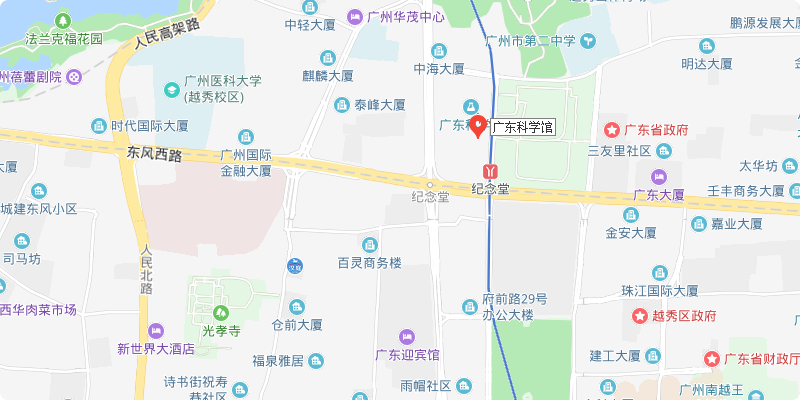 注：上午会场：首届广东省质量技术与创新成果发表赛现场竞赛（优质服务专场）—广东科学馆，402首届广东省质量技术与创新成果发表赛现场竞赛（质量创新专场）—广东科学馆，302下午会场：市场质量信用建设交流大会—广东科学馆，402